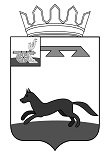  АДМИНИСТРАЦИЯ МУНИЦИПАЛЬНОГО ОБРАЗОВАНИЯ«ХИСЛАВИЧСКИЙ РАЙОН» СМОЛЕНСКОЙ  ОБЛАСТИР А С П О Р Я Ж Е Н И Еот 17 мая 2023 г. № 277-рО выделении транспортаС целью участия творческого коллектива Городищенского сельского Дома культуры Хиславичского района в концертной программе,Руководителю МБОУ «Ленинская ОШ» Н.Л. Минченковой 20 мая 2023 года выделить транспортное средство марки ГАЗ (GAZelle NEXT), государственный номер АК 067 67, для доставки творческого коллектива Городищенского сельского Дома культуры в Иозефовский сельский Дом культуры по маршруту:д. Городище – д. Иозефовка;д. Иозефовка – д. Городище. Выезд из д. Городище в 18ч. 00мин.; выезд из д. Иозефовка по окончании мероприятия.Контроль за исполнением распоряжения возложить на заместителя Главы муниципального образования «Хиславичский район» Смоленской области – начальника Отдела образования и молодежной политики Климову Юлию Николаевну.Главы муниципального образования «Хиславичский район»                                                                                            Смоленской области                                                                                  А.В. Загребаев   Визирование правового акта